Publicado en Lleida el 29/11/2022 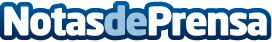 Fersay Lleida, patrocinador exclusivo de la 10º carrera y caminata solidaria por la Salud CardiovascularSe trata de una carrera solidaria que se celebrará el próximo 4 de diciembre, con tres carreras diferentes adaptadas a las diferentes edades y recorridosDatos de contacto:Pura De ROJAS619983310Nota de prensa publicada en: https://www.notasdeprensa.es/fersay-lleida-patrocinador-exclusivo-de-la-10 Categorias: Franquicias Cataluña Eventos Solidaridad y cooperación Recursos humanos http://www.notasdeprensa.es